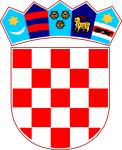 REPUBLIKA HRVATSKAZADARSKA ŽUPANIJAOPĆINA PRIVLAKA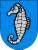 Ivana Pavla II, 4623233 PRIVLAKAPOVJERENSTVO ZA PROVEDBU NATJEČAJAKLASA: 112-01/21-01/01URBROJ: 2198/28-03-21-9Privlaka, 29. listopada 2021. godine	Na temelju članka 20. stavak 4. Zakona o službenicima i namještenicima u lokalnoj i područnoj (regionalnoj) samoupravi („Narodne novine“ broj 86/08, 61/11, 04/18, 112/19), u postupku po raspisanom javnom natječaju za prijam u službu na neodređeno vrijeme i raspored na radno mjesto „Viši stručni suradnik za opće i pravne poslove i lokalnu samoupravu“  Povjerenstvo za provedbu natječaja dostavlja ISPRAVAK POZIVA NA PRETHODNU PROVJERU ZNANJA I SPOSOBNOSTI KANDIDATAkoji se odnosi na termin održavanja prethodne provjere znanja na način da umjesto „5. listopada 2021.godine“ treba stajati „5. studenog 2021.godine“. Sve ostalo iz poziva  KLASA: 112-01/21-01/01, URBROJ: 2198/28-03-21-8 od 28.listopada 2021.godine ostaje nepromijenjeno.
Dostaviti:Oglasna ploča Općine PrivlakaWeb stranica Općine Privlaka:  www.privlaka.hr Kandidatkinjama putem e-mailaPismohrana, ovdjePovjerenstvo za provedbu natječaja Katarina Šango, predsjednica ___________Lorena Matulj Ivanov, član___________Antonio Glavan, član___________